СХЕМА ГРАНИЦ РЫБОВОДНОГО УЧАСТКА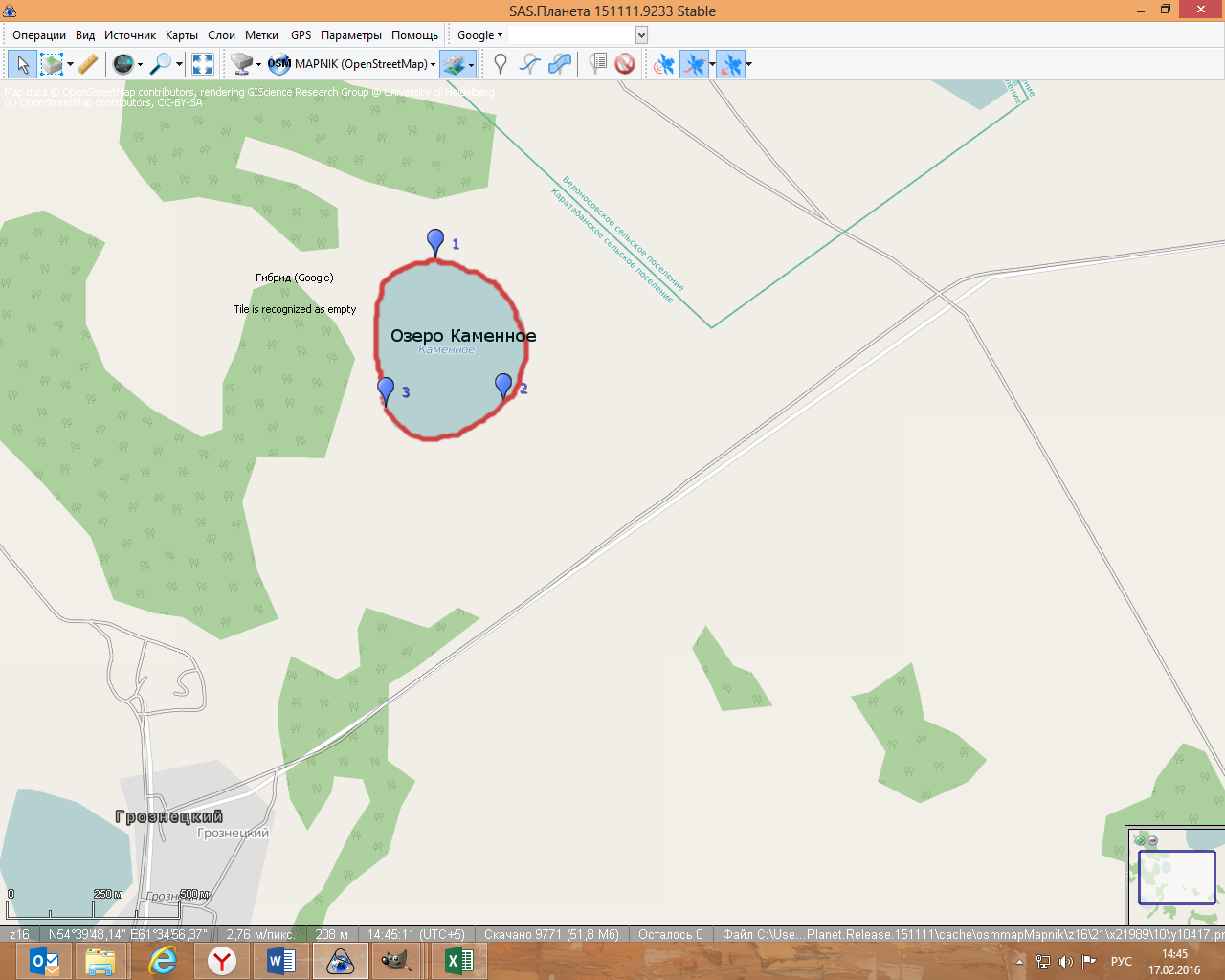 Масштаб 1:20000Условные обозначения:                Границы рыбоводного участка;           Точки границ рыбоводного участка.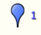 Наименование рыбоводного участкаПлощадь рыбовод-ного участка, гаПлощадь водного объекта, гаГеографические координаты рыбоводного участкаГеографические координаты рыбоводного участкаГеографические координаты рыбоводного участкаЦель исполь- зования рыбоводного участкаМесто располо- жения рыбоводногоучасткаНаименование рыбоводного участкаПлощадь рыбовод-ного участка, гаПлощадь водного объекта, га№ точкиС.Ш.В.Д.Цель исполь- зования рыбоводного участкаМесто располо- жения рыбоводногоучасткаОзеро Каменное (1,5 км на северо-восток от н.п. Грознецкий)18,018,012354°39’32”54°39’18”54°33’18”61°34’05”61°34’16”61°33’57”Товарное рыбоводствоЕткульский муниципальный район